 Муниципальное бюджетное образовательное учреждение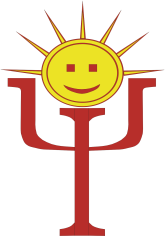 дополнительного образования детей,«Центр психолого-педагогического сопровождения «Позитив»Энгельсского муниципального района Саратовской области413100, Саратовская область, г. Энгельс, ул. Л.Кассиля, 20тел./факс (8453) 56-73-74, e-mail: psypozitiv@yandex.ruг. Энгельс                                                                                                                2016 г.Справкапо результатам диагностики толерантностиобучающихся 10-х классов СОШ ЭМРВ 2015/16 уч.г. среди обучающейся 10-х классов СОШ ЭМР  проводилось исследование по изучению уровня толерантности. Первое подобное исследование среди молодежи Энгельсского муниципального района проводилось специалистами Центра «Позитив» в 2014 г.  по модифицированному опросному листу, в основе которой была анкета, разработанная Солдатовой Г.У. (МГУ) «Уровень интолерантности».  В этом  исследовании приняли участие 939 обучающихся 11-х  классов средних школ, студентов СУЗов и ВУЗа из 35-ти образовательных учреждений ЭМО. Модифицированный опросник состоял из 12 высказываний, описывающих различные проявления толерантности /интолерантности в области личностных, социальных  и этнических отношений.В 2015/16 учебном году модифицированная методика была адаптирована для обучающихся 10-х классов СОШ ЭМР, и в декабре 2015 г. по ней было опрошено 689 человек из 27 школ города и района. Анализ результатов проводился в январе 2016 г.Целью данного исследования осталось изучение и оценка  с точки зрения толерантности поведенческих установок десятиклассников в области личностных, социальных  и этнических отношений. Для достижения большей достоверности и уменьшения ответов по принципу социальной желательности, опрос проводился анонимно.Результаты показали, что  большинство опрошенных продемонстрировали наличие среднего уровня толерантности. Он выявлен у 85% респондентов.  Этот уровень характерен для людей, которые в разных ситуациях и по разным вопросам могут себя вести то, как толерантная личность, то, как интолерантная. Высокий уровень толерантности по результатам исследования имеется у 10 % опрошенных, а низкий – у 6% (40 чел). По сравнению с предыдущим исследованием на 4% уменьшилось количество опрошенных имеющих выраженные черты толерантной личности и на 3% увеличилось число респондентов с выраженными интолерантными (нетерпимыми) поведенческими установками  по отношению к окружающему миру и людям.  Поскольку состав респондентов в исследованиях разных годов сопоставим по возрасту, но отличается по принадлежности к типу образовательных учреждений, выявленные отличия могут  рассматриваться в качестве  сравнительной, но не динамической составляющей.Если сравнивать различные виды толерантности, направленные на разные аспекты жизни, как-то: «этническая» - отношение человека к представителям других этнических групп и установки   в сфере межкультурного взаимодействия;  «социальная» -  установки по отношению к некоторым  социальным процессам и  различным социальным группам; «личностная» -  отношение к окружающему миру, к иным мнениям и убеждениям через призму личностных черт и убеждений;  то у опрошенных наиболее  выраженными оказались этническая и личностная толерантность.  К их проявлению склоны более 52% и 59% опрошенных, соответственно.  Наименее выраженной у десятиклассников оказалась социальная толерантность  - терпимость молодежи к людям иного социального статуса, облика, к общественным процессам и СМИ. Черты социальной толерантности проявляет только каждый четвертый из опрошенных (24%). При ответе на вопрос «Беженцам надо помогать не больше, чем всем остальным, так как у местных проблем не меньше» согласились с этим утверждением 76% респондентов и только 24% не считают его правильным. По сравнению с предыдущим исследованием толерантное проявление обучающихся к беженцам снизилось на 15% (с 39% до 24%). Ответы же на другие вопросы по изучению социальной толерантности отличаются существенно, но подтверждают мнение опрошенных выявленное в предыдущем исследовании. Так, 78% (в 2014 г.–78%)  опрошенных считают, что право на существование имеют различные религиозные течения;  62% (в 2014г.–65%), что в средствах массовой информации может быть представлено любое мнение  и 62% (в 2014 г. –61%)  не согласны с утверждением, что нищие и бродяги сами виноваты в своих проблемах. При этом, наиболее  интолерантные установки проявляются в группах обучающихся включающих от 5% до 17% опрошенных, а именно:17% убеждены, что беженцам помогать не нужно больше, чем местному населению; 9% решительно выступают против завоеваний демократии и гласности, имеющих отношение к СМИ;8% явно настроены против разнообразия религиозных течений;5% имеют твердое убеждение, что нищие и бродяги (уязвимые социальные группы) только сами виноваты  в своих проблемах и не склонных видеть за этим маргинальным образом жизни людей никаких объективных социальных причин и ответственности государства. Наибольшее единодушие респонденты проявили при ответе на вопрос о наведении порядка в стране. Считают, что для этого необходима «сильная рука» 80% опрошенных.  При этом надо отметить, что по сравнению с исследованием 2014г. этот показатель снизился на 7%. Для изучения толерантности, как черты личности, в опросник были включены вопросы касающиеся установок и поведения человека в  межличностном взаимодействии с окружающими. В среднем по выборке 78%  опрошенных признают, что может быть ни одна точка зрения, которые имеют право быть названы правильными в споре. У 76% не вызывают раздражения люди, который думает иначе, чем они.  Однако достаточно высокий процент респондентов (41%)  указали, что «если кто-то поступает с ними грубо, они отвечают тем-же», что не может свидетельствовать о высоком уровне толерантности. К тому же, максимальный процент опрошенных, имеющих ярко выраженную интолерантность на личностном уровне (7%), также проявился при оценке этого утверждения. Это может говорить о наличии либо экстремально низкой личностной толерантности и агрессивности на поведенческом уровне, либо о несформированности навыков ассертивного (уверенного неагрессивного) поведения. По другим двум утверждениям наиболее выраженные интолерантные личностные черты проявились при оценке утверждений «в споре может быть только одна точка зрения» у 5% и «человек, который думает не так как я, вызывает у меня раздражение» у 4% опрошенных.  К сфере этнической толерантности относились вопросы, касающиеся межнациональных отношений, а именно: отношение к смешанным бракам, к лицам иной национальности, отношение к своей национальности и расе.  По сравнению с исследованием 2014 г. минимальное количество опрошенных, проявляющих этническую толерантность по результатам оценки отдельных утверждений представленных в анкете увеличилось незначительно (на 3%) и составило 52%. 74% из общей выборки опрошенных не считают нормальным превозносить свою национальность выше других, а 6% проявляют в этом вопросе уверенные шовинистические взгляды.73% опрошенных ребят «хотят видеть среди своих друзей людей разных национальностей». При этом решительно против этого 5% десятиклассников.56% проявили толерантные установки в вопросе  принятия в  качестве члена своей семьи человека иной национальности. Категорически же против этого 10% от общей выборки.  Менее половины 48% от общей выборки признали, что «к некоторым национальностям трудно хорошо относиться», и твёрдо убеждены в этом - 9% опрошенных.Педагог-психолог                                                                       О.И. АлександроваДиректор МБОУ ДОД «Центр «Позитив»                               Л.Е. ФедкулинаПриложениеСравнение сводных результатов опроса по изучению толерантности обучающихся 10-х классов с результатами анкетирования в каждом образовательном учреждении позволило определить школы, в которых интолерантные установки десятиклассников по отдельным вопросам наиболее выражены, убеждения соответствуют экстремально низкому уровню толерантности и количество крайне «нетерпимых»  ответов превышают «индексы интолерантности» для всей группы респондентов в целом (см. таблицы 2 и 3). Так, в большинстве школ (в 14 из  27)  количество ответов превысило индекс интолерантности по вопросу «К некоторым  нациям и народам трудно хорошо относиться», равный 9%.  В шести  образовательных учреждениях  индекс интолерантности превышен количеством ответов на вопрос «Я хочу, чтобы среди моих друзей были люди разных национальностей», равный 5%. Также, в пяти школах  индексы интолерантности оказались меньше количества ответов к вопросам «В споре может быть правильной только одна точки зрения» и «Человек, который думает не так, как я, вызывает у меня раздражение», равные соответственно  4% и 5%.Поскольку эти четыре вопроса были направлены на изучение этнической и личностной толерантности, то желательно в следующем учебном году в старших классах (9-11-х) запланировать проведение занятий по их формированию, а также по формированию уверенного неагрессивного поведения.Особенно это необходимо учесть образовательным учреждениям №1, №33, школе «Патриот», №18 и №19, поскольку количество вопросов с ответами превышающими индексы интолерантности  в этих школах составляют более трети от всех предложенных в анкете.